APLIECINOŠAIS DOKUMENTS,kas minēts 4.pantā Padomes Pamatlēmumā 2006/783/TI par konfiskācijas rīkojumu savstarpējas atzīšanas principa piemērošanua)   Izdošanas valsts un izpildes valsts Izdošanas valsts: …………………………………………………………………………Izpildes valsts: …………………………………………………………………………...b)   Tiesa, kas izdevusi konfiskācijas rīkojumu: Oficiālais nosaukums: ……………………………………………………………………Adrese: ……………………………………………………………….................................Lietas numurs: …………………………………………………………………………...Tālruņa Nr.: (valsts kods) (apgabala/pilsētas kods) ……………………………………..Faksa Nr.: (valsts kods) (apgabala/pilsētas kods) ……………………………………….E-pasta adrese (ja ir): …………………………………………………………………….Valodas, kurās var sazināties ar tiesu: …………………………………………………..………………………………………………………………………………………Tās(-o) personas (-u) kontaktinformācija, ar kurām sazināties, lai iegūtu papildu informāciju konfiskācijas rīkojuma sakarā vai, attiecīgā gadījumā, lai koordinētu divām vai vairākām izpildes valstīm nodotu konfiskācijas rīkojumu, vai lai pārsūtītu iegūtos naudas līdzekļus vai īpašumu izdošanas valstij (vārds, statuss/pakāpe, tālruņa Nr., faksa Nr., un, ja ir, e-pasta adrese):…………………………………………………………………………………………c)   Iestāde, kas ir atbildīga par konfiskācijas rīkojuma izpildi izdošanas valstī (ja šī iestāde ir cita, nevis b) punktā minētā tiesa): Oficiālais nosaukums: ………………………………………………………………………………………….…………………………………………………………………………………………Adrese: ……………………………………………………………………………………………………………………………………………………………………………Tālruņa Nr.: (valsts kods) (apgabala/pilsētas kods) ……………………………………...Faksa Nr.: (valsts kods) (apgabala/pilsētas kods) ……………………………………….E-pasta adrese (ja ir): ………………………………………………………………………………………....………………………………………………………………………………………....Valodas, kurās var sazināties ar iestādi, kas atbildīga par izpildi: ……………………...…………………………………………………………………………………………………………………………………………………………Tās(-o) personas (-u) kontaktinformācija, ar kurām sazināties, lai iegūtu papildu informāciju konfiskācijas rīkojuma sakarā vai, attiecīgā gadījumā, lai koordinētu divām vai vairākām izpildes valstīm nodotu konfiskācijas rīkojumu, vai lai pārsūtītu iegūtos naudas līdzekļus vai īpašumu uz izdošanas valsti (vārds, statuss/pakāpe, tālruņa Nr., faksa Nr., un  e-pasta adrese, ja tāda ir): ………………………………………………………………………………………….…………………………………………………………………………………………………………………………………………………………………………………....d)   Gadījumos, kad centrālā iestāde ir atbildīga par konfiskācijas rīkojumu administratīvo nosūtīšanu un saņemšanu izdošanas valstī: Centrālās iestādes nosaukums: ………………………………………………………………………………………….………………………………………………………………………………………………………………………………………………………………………………..….Kontaktpersona, ja tāda ir (statuss/pakāpe un vārds): …………………………………………………………………………………..……Adrese: …………………………………………………………………………….….…………………………………………………………………………………………Lietas numurs: ………………………………………………………………………......Tālruņa Nr.: (valsts kods) (apgabala/pilsētas kods) …………………………………………………………………………………………Faksa Nr.: (valsts kods) (apgabala/pilsētas kods) ………………………………………………………………………………………….E-pasta adrese (ja tāda ir): ………………………………………………………………………………………….e)   Iestāde vai iestādes, ar kurām var sazināties (ja aizpildīts c) un/vai d) punkts):Ar iestādi, kas minēta b) punktā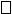 var sazināties šādos jautājumos: ………………………………………………………………………………………….Ar iestādi, kas minēta c) punktāvar sazināties šādos jautājumos: ………………………………………………………………………………………….Ar iestādi, kas minēta d) punktāvar sazināties šādos jautājumos: ………………………………………………………………………………………….f)  Ja konfiskācijas rīkojums seko iesaldēšanas rīkojumam, kas ir nodots izpildes valstij saskaņā ar Padomes Pamatlēmumu 2003/577/TI (2003.gada 22.jūlijs) par to, kā Eiropas Savienībā izpilda īpašuma vai pierādījumu iesaldēšanas rīkojumus ( [1] ), sniedziet attiecīgo informāciju, par iesaldēšanas rīkojumu (iesaldēšanas rīkojuma izdošanas un nodošanas datums, iestāde, kurai tas irnodots, rīkojuma Nr., ja tāds ir): …………………………………………………………………………………………………………………………………………………………………………………………………………………………………………………g)   Ja konfiskācijas rīkojums ir nosūtīts vairāk nekā vienai izpildes valstij, sniedziet tādu informāciju: 1.   Konfiskācijas rīkojums ir nosūtīts šai/šādām citai(-ām) izpildes valstij(-īm) (valsts un iestāde): …………………………………………………………………………………..............…………………………………………………………………………………………..………………………………….………………………………………………………2.   Konfiskācijas rīkojums ir nosūtīts vairāk nekā vienai izpildes valstij šāda iemesla dēļ (iezīmēt atbilstošo lodziņu):2.1.   Ja konfiskācijas rīkojums attiecas uz vienu vai vairākām konkrētām īpašuma daļām:Uzskata, ka atšķirīgas atsevišķas īpašuma daļas, uz ko attiecas konfiskācijas rīkojums, atrodas dažādās izpildes valstīs.Konkrētas daļas konfiskācija prasa darboties vairākās izpildes valstīs.Uzskata, ka atsevišķa īpašuma daļa, uz ko attiecas konfiskācijas rīkojums, atrodas vienā vai divās, vai vairākās norādītajās izpildes valstīs.2.2.   Ja konfiskācijas rīkojums attiecas uz naudas summu:Attiecīgais īpašums nav iesaldēts saskaņā ar Pamatlēmumu 2003/577/Ti (2003.gada 22.jūlijs) par to, kā Eiropas Savienībā izpilda īpašuma vai pierādījumu iesaldēšanas rīkojumus.Tā īpašuma vērtība, kuru var konfiscēt izdošanas valstī un jebkurā izpildes valstī, nav uzskatāma par pietiekamu, lai pilnībā iegūtu tādu summu, uz kādu attiecas konfiskācijas rīkojums.Cits(-i) iemesls(-i) (precizēt): …………………………………………………………………………………………..…………………………………………………………………………………………..………………………………………………………………………………………..…h)   Informācija par fizisku vai juridisku personu, attiecībā uz kuru izdots konfiskācijas rīkojums: 1.   Fiziskai personaiUzvārds: ………………………………………………………………………………..Vārds(-i): ……………………………………………………………………………....Pirmslaulības uzvārds, ja tāds ir: …………………………………………………….......................................................Pseidonīmi, ja tādi ir: ……………………………………………………………………………………......Dzimums: ……………………………………………………………………………..Pilsonība: …………………………………………………………………………......Personas kods un sociālā nodrošinājuma numurs (ja tāds ir zināms): ………………………………………………………………………………………………………………………………………………………………………………Dzimšanas datums: …………………………………………………………….…….Dzimšanas vieta: ………………………………………………………………….….Pēdējā zināmā adrese: ………………………………………………………………………………………………………………………………………………………………………………………………………………………………………………………................……Valoda(-as), ko persona saprot (ja tas ir zināms): ……………………………………………………………………………………….…………………………………………………………………………………….…1.1.   Ja konfiskācijas rīkojums attiecas uz naudas summu:Konfiskācijas rīkojums ir nodots izpildes valstij šādu iemeslu dēļ (iezīmēt atbilstošo lodziņu):a) izdošanas valstij ir pamatoti iemesli uzskatīt, ka personai, kurai uzlikts konfiskācijas rīkojums, pieder īpašumi vai ir ienākumi izpildes valstī. Sniegt šādu papildus informāciju:Iemesli, kas liek uzskatīt, ka personai ir īpašumi/ienākumi:………………………………………………………………………………….……Personas īpašumu/ienākumu avota apraksts: ………………………………………………………………………………….…….………………………………………………………………………………….……Personas īpašumu/ienākumu avota atrašanās vieta (ja tā nav zināma, tad pēdējā vieta, par kuru ir ziņas): …………………………………………………………………………………….….………………………………………………………………………………………..b) nav nekādu pamatotu iemeslu, kas minēti a) apakšpunktā, kas varētu ļaut izdošanas valstij noteikt dalībvalsti, uz kuru sūtīt konfiskācijas rīkojumu, tomēr persona, attiecībā uz kuru izdots konfiskācijas rīkojums, pastāvīgi dzīvo izpildes valstī. Sniegt šādu papildu informāciju:Pastāvīgā dzīvesvieta izpildes valstī: ……………………………………………………………………………………………………………………………………………………………………………………1.2.   Ja konfiskācijas rīkojums attiecas uz konkrētu īpašuma daļu(-ām):Konfiskācijas rīkojums ir nodots izpildes valstij šādu iemeslu dēļ (iezīmēt attiecīgo lodziņu):a) konkrēta(-as) īpašuma daļa(-as) atrodas izpildes valstī. Sk. i) punktu.b) izdošanas valstij ir pamatoti iemesli uzskatīt, ka konkrēta(-as) īpašuma daļa(-as), uz ko attiecas konfiskācijas rīkojums, pilnīgi vai daļēji atrodas izpildes valstī. Sniegt šādu papildu informāciju:Iemesli, kas liek uzskatīt, ka konkrēta(-as) īpašuma daļa(-as) atrodas izpildes valstī: …………………………………………………………………………………….………………………………………………………………………………………….c) nav nekādu pamatotu iemeslu, kas minēti b) apakšpunktā, kas varētu ļaut izdošanas valstij noteikt dalībvalsti, uz kuru sūtīt konfiskācijas rīkojumu, tomēr persona, kuras īpašumam ir izdots konfiskācijas rīkojums, pastāvīgi dzīvo izpildes valstī. Sniegt šādu papildus informāciju:Pastāvīgā dzīvesvieta izpildes valstī: ………………………………………………………………………………………….……………………………………………………………………………………….…2.   Juridiskai personai:Nosaukums: ………………………………………………………………………....…Juridiskas personas forma: ……………………………………………………….....…..Reģistrācijas numurs (ja tas ir zināms) ( [2] ): ……………………………………....……Reģistrācijas vieta (ja tāda zināma) (1): …………………………………………........….Juridiskās personas adrese: ……………………………………………………….....…2.1.   Ja konfiskācijas rīkojums attiecas uz naudas summu:Konfiskācijas rīkojums ir nodots izpildes valstij šādu iemeslu dēļ (iezīmēt attiecīgo lodziņu):a) izdošanas valstij ir pamatoti iemesli uzskatīt, ka juridiskai personai, attiecībā uz kuras īpašumu izdots konfiskācijas rīkojums, pieder īpašumi vai ir ienākumi izpildes valstī. Sniegt šādu papildu informāciju:Iemesli, kas liek uzskatīt, ka juridiskai personai ir īpašumi/ienākumi: …………………………………………………………………………………………Juridiskās personas īpašumu/ienākumu avota apraksts: …………………………………..…………………………………………………………………………………………………………………………………………………..Juridiskās personas īpašumu/ienākumu avota atrašanās vieta (ja tā nav zināma, tad pēdējā vieta, par kuru ir ziņas): ………………………………………………………………………………...…………………………………………………………………………………………b) nav pamatotu iemeslu, kas minēti a) apakšpunktā, kas ļautu izdošanas valstij noteikt dalībvalsti, uz kuru nosūtīt konfiskācijas rīkojumu, tomēr tās juridiskās personas, attiecībā uz kuras īpašumu izdots konfiskācijas rīkojums, ir reģistrēta izpildes valstī. Sniegt šādu papildu informāciju:Reģistrācijas vieta izpildes valstī: ………………………………………………….........……………………………………………………………………………………………………………………………………………………………………………………2.2.   Ja konfiskācijas rīkojums attiecas uz konkrētu īpašuma daļu (-ām):Konfiskācijas rīkojums ir nodots izpildes valstij šādu iemeslu dēļ (atzīmēt attiecīgo lodziņu):a) konkrēta(-as) īpašuma daļa(-as) atrodas izpildes valstī. Sk. i) punktu.b) izdošanas valstij ir pamatoti iemesli uzskatīt, ka konkrēta(-as) īpašuma daļa(-as), uz ko attiecas konfiskācijas rīkojums, pilnīgi vai daļēji atrodas izpildes valstī. Sniegt šādu papildu informāciju:Iemesli, kas liek uzskatīt, ka konkrēta(-as) īpašuma daļa(-as) atrodas izpildes valstī:………………………………………………………………………………..………..………………………………………………………………………………………c) nav pamatotu iemeslu, kas minēti 2.2.b punktā, kas varētu ļaut izdošanas valstij noteikt dalībvalsti, uz kuru sūtīt konfiskācijas rīkojumu, tomēr tā juridiskā persona, kuras īpašumam ir izdots konfiskācijas rīkojums, ir reģistrēta izpildes valstī. Sniegt šādu papildu informāciju:Reģistrācijas vieta izpildes valstī:………………………………………………………………………………………i)  Konfiskācijas rīkojums Konfiskācijas rīkojums ir izdots (datums): ………………………………………………………………………………………Konfiskācijas rīkojums ir atzīts par neatsaucamu (datums): …………………………………………………………………………………………Konfiskācijas rīkojuma numurs (ja tas zināms): …………………………………………………………………………………………1.   Informācija par konfiskācijas rīkojuma būtību1.1.   Norādīt (iezīmējot attiecīgo(-s) lodziņu(-s)), vai konfiskācijas rīkojums attiecas uz:naudas summuKonfiscējamā summa izpildes valstī, norādot valūtu (ciparos un vārdos): ………………………………………………………………………………………Kopējā summa, uz ko attiecas konfiskācijas rīkojums, norādot valūtu: …………………………………………………………………………………………konkrētu(-ām) īpašuma daļu(-ām)Konkrētās(-o) īpašuma daļas(-u) apraksts: ……………………………………………………………………………………………………………………………………………………………………………………Konkrētās(-o) īpašuma daļas(-u) atrašanās vieta (ja tā nav zināma, tad pēdējā vieta, par kuru ir ziņas): ……………………………………………………………………………………………………………………………………………………………………………………Gadījumā, ja konkrētās(-o) īpašuma daļas(-u) konfiskācija paredz darbības vairāk nekā vienā izpildes valstī, veicamo darbību apraksts: ……………………………………………………………………………………………………………………………………………………………………………………1.2.   Tiesa ir pieņēmusi lēmumu, ka īpašums (atzīmējiet kategoriju(-as), iezīmējot attiecīgo(-s) lodziņu(-s)):i) ir guvums no noziedzīgā nodarījuma vai līdzinās pilnai tāda guvuma vērtībai vai tāda guvuma vērtības daļai;ii) ir minētā nozieguma rīki;iii) ir jākonfiscē, īstenojot a) un c) punktā minētās paplašinātas konfiskācijas pilnvaras, ko piemēro izdošanas valstī. Lēmumu pamato tas, ka tiesa, balstoties uz konkrētiem faktiem, uzskata par pilnīgi pierādītu, ka attiecīgais īpašums ir iegūts:o a) noziedzīgās darbībās, ko veikusi notiesātā persona, pirms tā notiesāta par attiecīgo noziedzīgo nodarījumu, kā tiesa konkrētās lietas apstākļos ir uzskatījusi par samērīgu;o b) līdzīgās noziedzīgās darbībās, ko veikusi notiesātā persona, pirms tā notiesāta par attiecīgo noziedzīgo nodarījumu, kā tiesa konkrētās lietas apstākļos ir uzskatījusi par samērīgu; vaio c) notiesātās personas noziedzīgās darbībās, un ir pierādīts, ka īpašuma vērtība neatbilst attiecīgās personas likumīgajiem ienākumiem;iv) jākonfiscē atbilstīgi jebkādām citām paplašinātām konfiskācijas pilnvarām saskaņā ar izdošanas valsts tiesību aktiem.Ja piemēro divas vai vairākas konfiskācijas kategorijas, norādiet, kurš īpašums tiek konfiscēts saskaņā ar kuru kategoriju: ………………………………………………………………………………………….……………………………………………………………………………………….…2.   Informācija par noziedzīgo nodarījumu vai noziedzīgajiem nodarījumiem, saistībā ar ko izdots konfiskācijas rīkojums2.1.   Faktu kopsavilkums un to apstākļu apraksts, kādos ir izdarīts(-i) noziedzīgais(-ie) nodarījums(-i), saistībā ar ko izdots konfiskācijas rīkojums, tostarp ziņas par laiku un vietu…………………………………………………………………………………….……………………………………………………………………………....…….2.2.   Būtība un juridiskā klasifikācija, noziedzīgajam nodarījumam(-iem), saistībā ar ko izdots konfiskācijas rīkojums, un piemērojamās tiesību normas/kodekss, uz kā pamata pieņemts lēmums:……………………………………………………………………………………………………………………………………………………………………………………2.3.   Ja iespējams, iezīmējiet vienu vai vairākus noziedzīgos nodarījumus, ar ko saistīts(-i) ii) punktā minētais(-ie) noziedzīgais(-ie) nodarījums(-i), ja maksimālais sods, ko piemēro par to izdošanas valstī, ir brīvības atņemšana uz vismaz 3 gadiem:dalība noziedzīgā organizācijā,terorisms,cilvēku tirdzniecība,bērnu seksuāla izmantošana un bērnu pornogrāfija,narkotisku un psihotropu vielu nelikumīga tirdzniecība,ieroču, munīcijas un sprāgstošu vielu nelikumīga tirdzniecība,korupcija,krāpšana, tostarp krāpšana, kas apdraud Eiropas Kopienas finanšu intereses tādā nozīmē, kā raksturots 1995.gada 26.jūlija Konvencijā par Eiropas Kopienas finanšu interešu aizsardzību,noziedzīgi iegūtu līdzekļu legalizēšana,naudas, tostarp euro, viltošana,datornoziegumi,noziegumi pret vidi, tostarp apdraudētu dzīvnieku un augu sugu un šķirņu nelikumīga tirdzniecība,palīdzība nelikumīgi ieceļot un uzturēties,slepkavība, smagi miesas bojājumi,nelikumīga cilvēku orgānu un audu tirdzniecība,personu nolaupīšana, nelikumīga brīvības atņemšana un ķīlnieku sagrābšana,rasisms un ksenofobija,organizēta vai bruņota laupīšana,kultūras preču, tostarp senlietu un mākslas darbu, nelikumīga tirdzniecība,krāpšana,rekets un izspiešana,izstrādājumu viltošana un pirātisms,administratīvu dokumentu viltošana un tirdzniecība,maksāšanas līdzekļu viltošana,nelikumīga hormonu un citu augšanas veicinātāju tirdzniecība,nelikumīga kodolmateriālu vai radioaktīvu materiālu tirdzniecība,zagtu transportlīdzekļu tirdzniecība,izvarošana,ļaunprātīga dedzināšana,noziegumi, kas ir Starptautiskās Krimināltiesas jurisdikcijā,kuģu vai lidaparātu nelikumīga sagrābšana,sabotāža.2.4.   Ja 2.2. punktā norādītais(-ie) noziedzīgais nodarījums(-i), saistībā ar ko ir izdots konfiskācijas rīkojums, nav ietverts(-i) 2.3. punktā, pilnībā aprakstīt attiecīgo(-s) noziedzīgo nodarījumu(-s) (ietverot faktiski izdarītos noziedzīgos nodarījumus atšķirībā, piemēram, no juridiskās klasifikācijas): …………………………………………………..……………………………………………………………………………………..………………………………………j)  Tiesas procesi, kuru rezultātā izdots konfiskācijas rīkojums Norādiet šādu informāciju par tiesas procesiem, kuru rezultātā izdots konfiskācijas rīkojums (iezīmēt attiecīgo(-os) lodziņu(-us)):a) Attiecīgā persona personīgi ir piedalījusies tiesas procesos.b) Attiecīgā persona personīgi nav piedalījusies tiesas procesos, bet viņu pārstāvēja advokāts.c) Attiecīgā persona personīgi nav piedalījusies tiesas procesos, un viņu nepārstāvēja advokāts. Ir apstiprināts, ka:o persona ir informēta personīgi vai ar tās pārstāvja starpniecību, kurš saskaņā ar izdošanas valsts tiesību aktiem ir attiecīgi pilnvarots, vaio ka persona ir apliecinājusi, ka tā neapstrīd konfiskācijas rīkojumu.k)   Īpašuma atsavināšana un nodošana 1.   Ja konfiskācijas lūgums attiecas uz konkrētu īpašuma daļu, norādīt, vai izdošanas valsts ļauj konfiskāciju veikt izpildes valstī kā prasību maksāt naudas summu, kas atbilst īpašuma vērtībai:jānē2.   Ja konfiskācijas rīkojums attiecas uz naudas summu, norādīt, vai izpildes valstij var pārsūtīt cita veida īpašumu, nevis naudu, kas ir iegūta, izpildot konfiskācijas rīkojumu:jānēl)  Alternatīvi pasākumi, tostarp brīvības atņemšana 1.   Norādīt, vai izdošanas valsts ļauj izpildes valstij piemērot alternatīvus pasākumus gadījumā, ja pilnībā vai daļēji nav iespējams izpildīt konfiskācijas rīkojumu:jānē2.   Ja jā, norādīt, kādas sankcijas var piemērot (sankciju būtība, sankciju maksimāli pieļaujamais līmenis):Brīvības atņemšana. Maksimālais termiņš: ………………………………………...…………………………………………..Sabiedrisks darbs (vai kas līdzvērtīgs). Maksimālais termiņš: …………………………………………………………………………………….Citas sankcijas. Apraksts: ………………………………………………………………………………….....…………………………………………………………………………………….m) Citi lietai nozīmīgi apstākļi (informāciju var sniegt pēc izvēles): ………………………...……………………………………………………………………………………..…………………………………………………………….n)   Konfiskācijas rīkojums ir pievienots apliecībai.Tās iestādes paraksts, kura izdod apliecību un/vai tā pārstāvja paraksts, kurš apliecina apliecības satura precizitāti: ……………………………………………………………………………………………………………………………………………………………………………..........Vārds/nosaukums: …………………………………………………………………………………………..Ieņemamais amats (nosaukums/pakāpe): ………………………………………………..................................................................Datums: ……………………………………………………………………………….……. Oficiāls zīmogs (ja tāds ir):"